How Many Triangles: Side-Side-Angle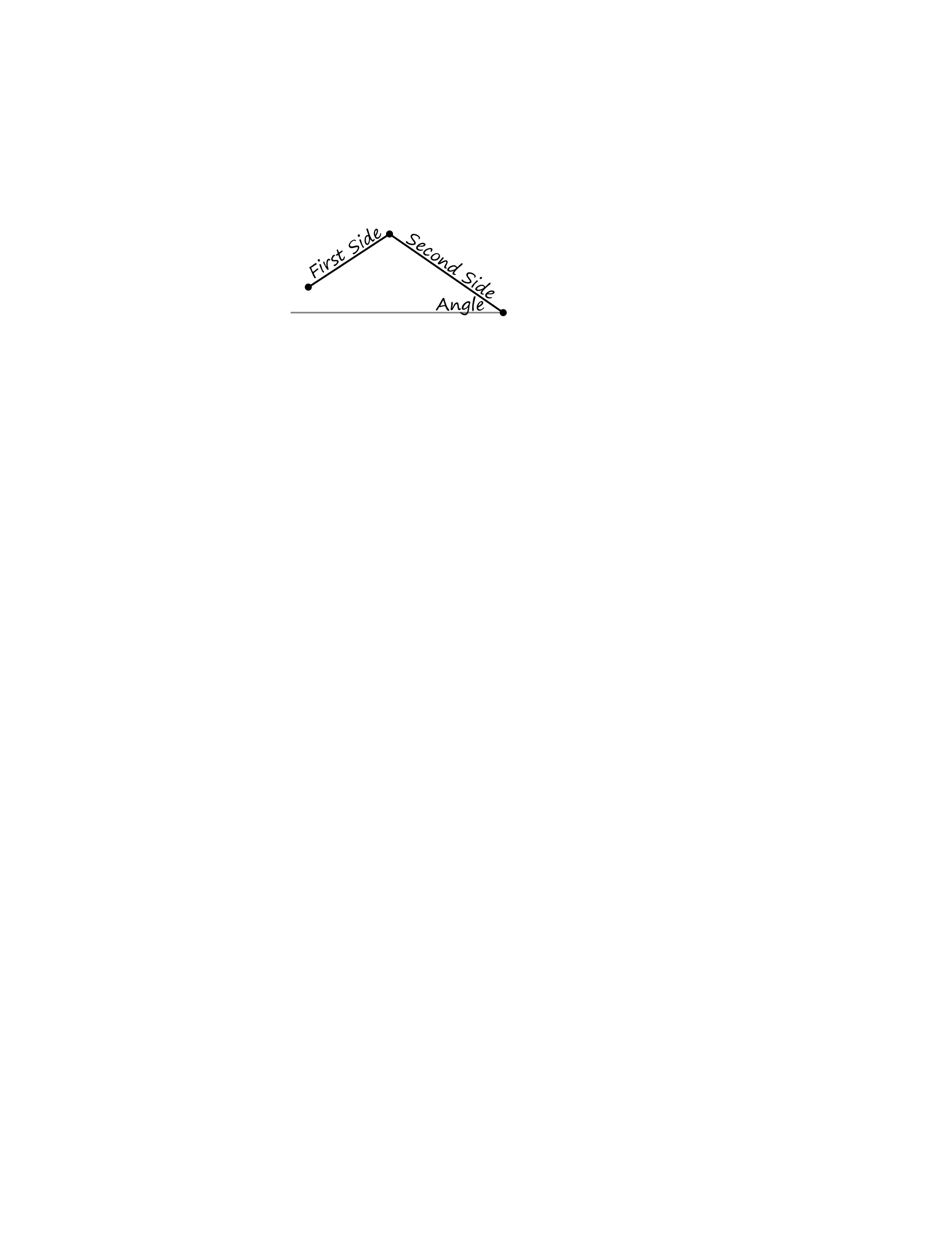 Acute AngleGo to geogebra.org/m/rsw7dspt, and use the GeoGebra 
applet to complete the table below. With each given side 
length, how many triangles can you create? As you complete the table, look for a pattern.ObservationsSummarizeGeneralize what you observed. Write any patterns that you noticed.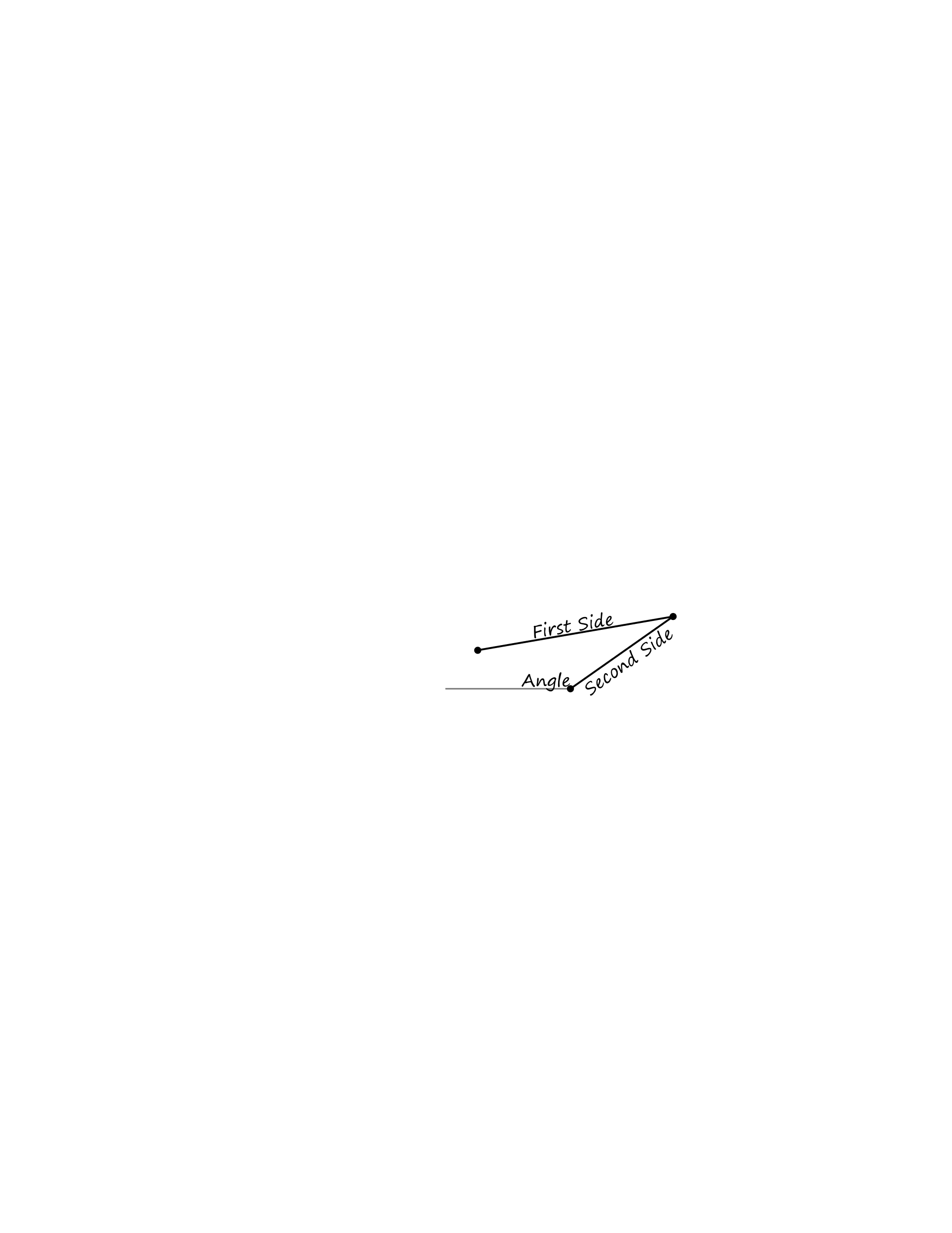 Right or Obtuse AngleUse the GeoGebra applet to complete the table below. 
With each given side length, how many triangles can 
you create? As you complete the table, look for a pattern. ObservationsSummarizeGeneralize what you observed. Write any patterns that you noticed.1st SideLengthNumber ofTrianglesCompare the Side LengthsCompare the Side LengthsCompare the Side Lengths1st SideLengthNumber ofTriangles1st SideLength< , = , >2nd SideLength3384485586687788889981010811118121282nd SideLengthNumber ofTrianglesCompare the Side LengthsCompare the Side LengthsCompare the Side Lengths2nd SideLengthNumber ofTriangles2nd SideLength< , = , >1st SideLength338448558668778888998101081111812128